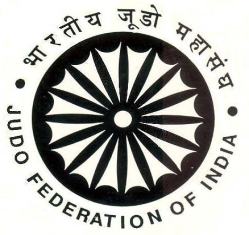 NAME OF THE STATE / UTNAME OF THE STATE / UT…………………………………………………………………………………………………………………………………………………………………………………………………………………………………………………………………………………………………………………………………………………………………………………………………………………………………………………………………………………………………………………………………………Weight Cty.SurnameNameDate of BirthFather’s nameAddress- 40 Kg- 44 Kg- 48 Kg- 52 Kg- 57 Kg- 63 Kg+ 63 KgCoachRefereeI have verified the birth certificates/documents of the above players and enclosed a copy with Original.President/SecretarySignature & StampI have verified the birth certificates/documents of the above players and enclosed a copy with Original.President/SecretarySignature & StampI have verified the birth certificates/documents of the above players and enclosed a copy with Original.President/SecretarySignature & StampI have verified the birth certificates/documents of the above players and enclosed a copy with Original.President/SecretarySignature & StampI have verified the birth certificates/documents of the above players and enclosed a copy with Original.President/SecretarySignature & StampI have verified the birth certificates/documents of the above players and enclosed a copy with Original.President/SecretarySignature & StampImportant Note  :The Entry Form MUST be neatly typed.Entry Form MUST be submitted in DUPLICATEAll Columns must be filled.Important Note  :The Entry Form MUST be neatly typed.Entry Form MUST be submitted in DUPLICATEAll Columns must be filled.Important Note  :The Entry Form MUST be neatly typed.Entry Form MUST be submitted in DUPLICATEAll Columns must be filled.Important Note  :The Entry Form MUST be neatly typed.Entry Form MUST be submitted in DUPLICATEAll Columns must be filled.Important Note  :The Entry Form MUST be neatly typed.Entry Form MUST be submitted in DUPLICATEAll Columns must be filled.Important Note  :The Entry Form MUST be neatly typed.Entry Form MUST be submitted in DUPLICATEAll Columns must be filled.NAME OF THE STATE / UTNAME OF THE STATE / UT…………………………………………………………………………………………………………………………………………………………………………………………………………………………………………………………………………………………………………………………………………………………………………………………………………………………………………………………………………………………………………………………………………Weight Cty.SurnameNameDate of BirthFather’s nameAddress- 50 Kg- 55 Kg- 60 Kg- 66 Kg- 73 Kg- 81 Kg+ 81 KgCoachManagerI have verified the birth certificates/documents of the above players and enclosed a copy with Original.President/SecretarySignature & StampI have verified the birth certificates/documents of the above players and enclosed a copy with Original.President/SecretarySignature & StampI have verified the birth certificates/documents of the above players and enclosed a copy with Original.President/SecretarySignature & StampI have verified the birth certificates/documents of the above players and enclosed a copy with Original.President/SecretarySignature & StampI have verified the birth certificates/documents of the above players and enclosed a copy with Original.President/SecretarySignature & StampI have verified the birth certificates/documents of the above players and enclosed a copy with Original.President/SecretarySignature & StampImportant Note  :The Entry Form MUST be neatly typed.Entry Form MUST be submitted in DUPLICATEAll Columns must be filled.Important Note  :The Entry Form MUST be neatly typed.Entry Form MUST be submitted in DUPLICATEAll Columns must be filled.Important Note  :The Entry Form MUST be neatly typed.Entry Form MUST be submitted in DUPLICATEAll Columns must be filled.Important Note  :The Entry Form MUST be neatly typed.Entry Form MUST be submitted in DUPLICATEAll Columns must be filled.Important Note  :The Entry Form MUST be neatly typed.Entry Form MUST be submitted in DUPLICATEAll Columns must be filled.Important Note  :The Entry Form MUST be neatly typed.Entry Form MUST be submitted in DUPLICATEAll Columns must be filled.NAME OF THE STATE / UTNAME OF THE STATE / UT…………………………………………………………………………………………………………………………………………………………………………………………………………………………………………………………………………………………………………………………………………………………………………………………………………………………………………………………………………………………………………………………………………Weight Cty.SurnameNameDate of BirthFather’s nameAddress- 44 Kg- 48 Kg- 52 Kg- 57 Kg- 63 Kg- 70 Kg- 78 Kg+ 78 KgCoachI have verified the birth certificates/documents of the above players and enclosed a copy with Original.President/SecretarySignature & StampI have verified the birth certificates/documents of the above players and enclosed a copy with Original.President/SecretarySignature & StampI have verified the birth certificates/documents of the above players and enclosed a copy with Original.President/SecretarySignature & StampI have verified the birth certificates/documents of the above players and enclosed a copy with Original.President/SecretarySignature & StampI have verified the birth certificates/documents of the above players and enclosed a copy with Original.President/SecretarySignature & StampI have verified the birth certificates/documents of the above players and enclosed a copy with Original.President/SecretarySignature & StampImportant Note  :The Entry Form MUST be neatly typed.Entry Form MUST be submitted in DUPLICATEAll Columns must be filled.Important Note  :The Entry Form MUST be neatly typed.Entry Form MUST be submitted in DUPLICATEAll Columns must be filled.Important Note  :The Entry Form MUST be neatly typed.Entry Form MUST be submitted in DUPLICATEAll Columns must be filled.Important Note  :The Entry Form MUST be neatly typed.Entry Form MUST be submitted in DUPLICATEAll Columns must be filled.Important Note  :The Entry Form MUST be neatly typed.Entry Form MUST be submitted in DUPLICATEAll Columns must be filled.Important Note  :The Entry Form MUST be neatly typed.Entry Form MUST be submitted in DUPLICATEAll Columns must be filled.NAME OF THE STATE / UTNAME OF THE STATE / UT…………………………………………………………………………………………………………………………………………………………………………………………………………………………………………………………………………………………………………………………………………………………………………………………………………………………………………………………………………………………………………………………………………Weight Cty.SurnameNameDate of BirthFather’s NameAddress- 55 Kg- 60 Kg- 66 Kg- 73 Kg- 81 Kg- 90 Kg- 100 Kg+ 100 KgCoachI have verified the birth certificates/documents of the above players and enclosed a copy with Original.President/SecretarySignature & StampI have verified the birth certificates/documents of the above players and enclosed a copy with Original.President/SecretarySignature & StampI have verified the birth certificates/documents of the above players and enclosed a copy with Original.President/SecretarySignature & StampI have verified the birth certificates/documents of the above players and enclosed a copy with Original.President/SecretarySignature & StampI have verified the birth certificates/documents of the above players and enclosed a copy with Original.President/SecretarySignature & StampI have verified the birth certificates/documents of the above players and enclosed a copy with Original.President/SecretarySignature & StampImportant Note  :The Entry Form MUST be neatly typed.Entry Form MUST be submitted in DUPLICATEAll Columns must be filled.Important Note  :The Entry Form MUST be neatly typed.Entry Form MUST be submitted in DUPLICATEAll Columns must be filled.Important Note  :The Entry Form MUST be neatly typed.Entry Form MUST be submitted in DUPLICATEAll Columns must be filled.Important Note  :The Entry Form MUST be neatly typed.Entry Form MUST be submitted in DUPLICATEAll Columns must be filled.Important Note  :The Entry Form MUST be neatly typed.Entry Form MUST be submitted in DUPLICATEAll Columns must be filled.Important Note  :The Entry Form MUST be neatly typed.Entry Form MUST be submitted in DUPLICATEAll Columns must be filled.